Российская ФедерацияАДМИНИСТРАЦИЯ ДУБРОВСКОГО РАЙОНА ПОСТАНОВЛЕНИЕ От01.  10.2012 г. № 591ап. Дубровка«О внесении изменений в «Правила обращения с отходами пр изводства и потребления на территории Дубровского района»На основании Федеральных законов от 06.10.2003 г. № 131-ФЗ «Об общих пр (нципах организации местного самоуправления в РФ. от 24.06.1998 г. № 89-ФЗ «Об отходах производства и потребления», от 30.03.1999 г. № 52-ФЗ «О санитарно- эпедемиологическом благополучии населения», Закона Брянской области от 07.10.2008 г. «С 3 охране окружающей среды», в соответствии с СанПиН 42-128-4690-88 «Правила содержания территории населённых мест»ПОСТАНОВЛЯЮ:Внести изменения в «Правила обращения с отходами производства и потребления на территории Дубровского района» утверждённые постановлением администрации Дубровского района № 262 от 23.04.2010 г.1.1.Пункт 5.3.2. изложить в следующей редакции:« 5.3.2.При временном хранении отходов в дворовых еборниках (контейнерах) должна быть исключена возможность их загнивания и разложения. Срок хранения в холодное время года (при температуре -5 град, и ниже) должен быть не более трех суток, в теплое время (при плюсовой температуре - свыше +5 град.) не более одних суток (ежедневный вывоз). В каждом населенном пункте периодичность удаления твердых бытовых отходов согласовывается с местными учреждениями санитарно- эпидемиологической службы.Настоящее постановление опубликовать в газете «Знамя труда».Контроль за исполнением настоящего распоряжения возложить на заместителя главы администрации Дубровского района Шевелёва И.А.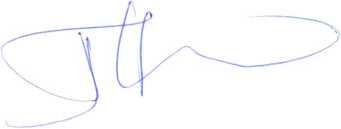 